Пятигорская городская общественная организация родителей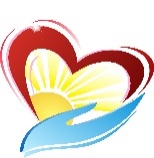 детей – инвалидов и инвалидов с детства «Тепло сердец» (ПГООРДИ «Тепло сердец»)РФ 357503 Ставропольский край, г. Пятигорск, ул.Октябрьская, д.22 кв.3 тел. 8(968) 278-25-75, 8(903) 444-62-05,  р/сч. № 40703810360100000953  в Отделении № 5230 Сбербанка России г. СтавропольБИК 040702615, к/сч. 30101810907020000615 ИНН 2632104551/КПП 263201001 ОКПО 02100378, ОГРН 1162651058679Контактные телефоны:                   Председатель Правления                                                            С.Н. Суханова                      Контактный тел. 8(968) 278-25-75ДолжностьФ.И.О.ТелефонЭлектронная почтаАдрес учрежденияЧасы приёмаПредседатель ПравленияСуханова Светлана Николаевна8 (968) 278-25-75teploserdets@bk.ruГород Пятигорск,улица Московская, д.94 к.2Средас 12:00 до 13:00ЧетвергС 17.00-18.00Предварительная запись по телефону8 (968) 278-25-75